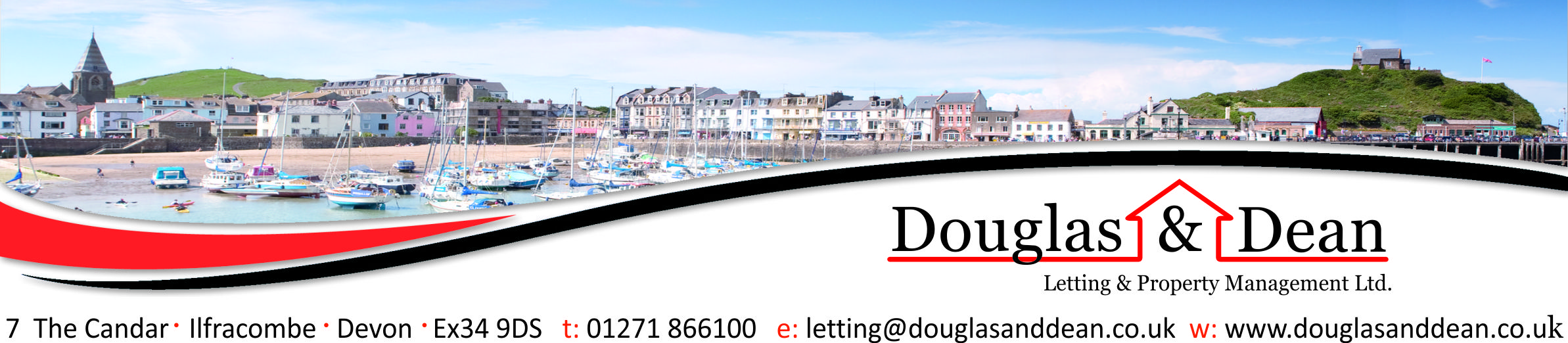 Application Form Tenant information:Relevant letting fees and tenant protection information: As well as paying the rent, you may also be required to make the following permitted payments:Before the tenancy starts payable to Douglas and Dean “the agent” a holding deposit of one weeks rent, deposit is one months rent.During the tenancy (payable to the agent).Payment of £50 if you want to make changes to the tenancy agreement.Payment of interest for the late payment of rent at a rate of 3%.Payment of £25 plus for the cost of replacement items such as keys/security devices.Payment of £x for any unpaid rent or other reasonable costs associated with your early termination of the tenancy.DURING THE TENANCY (PAYABLE TO THE PROVIDER) IF PERMITTED AND APPLICABLE.Utilities e.g. - gas electricity, water.Council tax.Communications e.g. - telephone and broadband.Installation of cable/satellite.TV Licence.Other permitted payments: Any other permitted payments, not included above, under the relevant legislation including contractual damages.TENANT PROTECTION:Douglas and Dean letting and property management Ltd is a member of Money Shield, which is a client money protection scheme, also a member of the Property Ombudsman, which is a redress scheme, you can find out more details on the agents website or by contacting the agent directly.Tenant Terms & Conditions Welcome to Douglas & Dean Letting and Property Management: the following notes are intended to help you through the application process for your new home, and to explain the procedures of renting a property. If there is anything that you are unsure of, please do not hesitate to ask us to clarify.Application ProcessAll application forms must be completed and signed before an application for a tenancy can be formally considered.  All adult applicants must be referenced.Tenant Referencing – No fee payableReferencing is carried out by us and a full credit check via Rent 4 Sure a professional referencing agency.  Please provide all mandatory information or documentation requested; failure to do so may result in a delay in processing your application.All applicants are required to provide two forms of identification.  This should include a copy of your driving licence or passport, plus one other form of identification linking you to your address such as a utility, phone or council tax bill. GuarantorGuarantors may be required in certain situations and a credit check will need to be taken prior to any application being considered.   An application form is completed and confidentially processed. Security DepositAt the time of application, a reservation fee of a Security Deposit equivalent to a months rent to hold the property is required. Cash, bankers’ drafts and building society cheque, and debit/credit cards are the only acceptable forms of payment. Personal cheques will not be accepted. An extra £100 will be taken as a security deposit for pet owners. Tenancy AgreementA standard Assured Shorthold Tenancy Agreement will be used. Please read this carefully, and make sure that you understand the clauses.  It is important that for you to understand that this is a legally binding document and you will be responsible for the property for the full rental period agreed to.  If you do not fully understand the Agreement you should take independent legal advice from a solicitor before signing.PetsUnless specifically agreed by the landlords and Douglas and Dean Letting and Property Management pets ARE NOT permitted in the property. Written permission is required and a £100 pet security deposit is payable before any pets are allowed at the property. Rental TermThe normal minimum term is 6 months. Other terms are available by negotiation.Rent Payments The rent is payable monthly in advance by standing order ONLY.  In the case of joint tenancies only one standing order can be accepted. NO other means of payment are acceptable. Insurance The landlord will hold buildings insurance, but it is your responsibility to arrange Tenants Insurance that will cover you in the event of accidental damage to the landlords contents (If any). We recommend that you make arrangements for your own possessions to be covered. BoardsThe agent reserves the right to erect “let by” boards for a short period of time at the start of each new tenancy period for marketing purposes. InspectionsIf the property that you will be renting is managed by Douglas and Dean Letting and Property Management we will be required to carry out quarterly inspections.  We will always write to you in advance and arrange a suitable time that is convenient with you.Moving In Prior to your move in each applicant must sign the Tenancy Agreement and to pay, by bankers draft or ’cleared funds’ the first month’s rent and the balance of any deposit owed.An inventory and schedule of condition (which forms part of the Tenancy Agreement), will be prepared and you will be handed a copy of the report on the day of your move in.  You will have 7 days in which to let us know of any discrepancies, otherwise we will assume you are in full agreement with the inventory document.Ending a tenancy Notice to terminate a tenancy must be given in writing one full month in advance and must be in line with the date on the Tenancy Agreement. If the tenant breaks the minimum term of the tenancy they are liable for rent up until  and Dean can find a suitable replacement tenant or the end of the tenancy agreement whichever is sooner. A 50% charge (deducted from any remaining deposit) will also be levied to cover the landlords costs of re letting the property.Vacating the propertyThe property must be professionally cleaned at the end of the tenancy and the garden (if any) left in good seasonal order.An inventory checkout will be arranged for the day that you are due to leave.  If the property or the garden is not left in a satisfactory condition then contract cleaners and/or gardeners will be employed and the cost of this will be deducted from the deposit.Please enter below the bank account details that your rent will be paid from by standing order each monthAuthorisationI/we authorise Douglas and Dean Letting & Property Management to undertake all relevant credit checks and reference requests.Please initial each page and sign below, to confirm that you have read and accept the above termsName of Bank/building societyFull address (inc. Postcode) of bankAccount in the name ofAccount numberSort CodeNameNameSignatureSignatureDate signedDate signed